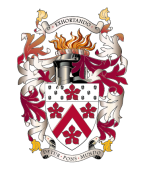 Name: Job Title: Art Teacher     	Department: Pun Hlaing Campus- Year 3 to 11Reports to: Head of Campus	Effective Date: 1st August 2020Dulwich College International is committed to safeguarding and promoting the welfare of all the students in our care and expects all applicants to share this commitment. We follow safe recruitment practices which are aligned to the recommendations of the International Task Force on Child Protection. We hold ourselves to a high standard of effective recruiting practices with specific attention to child protection. All appointments are subject to an interview, identity checks, criminal record checks, and successful references.Dulwich College International (DCI) recognises that exceptional and inspirational teachers are our most valuable resource in providing our students with an excellent international education. DCI teachers are ambitious for their students’ learning and put students first in everything they do. They have the highest aspirations for their students’ achievement and development, both in the classroom and through the many extra-curricular activities on offer. Our teachers actively promote the College’s Mission and Vision through their enthusiastic and full participation in College life and their supportive engagement with students, colleagues and parents. The DCI Learning Principles provide teachers with a clear focus to authentically evaluate student learning and use this as the driver to inform all decisions relating to curriculum, planning, assessment, professional learning. They are:1. Learning is effective when it has a clear purposeStudents take ownership and responsibility for their own learning. They reflect upon their learning to adjust, improve, set personal goals. Students understand the purpose of the learning and  use what they already know to construct new understanding.2. Learning is effective when it is adapted and appliedStudents make connections between knowledge, concepts and skills. They transfer knowledge, concepts and skills to a variety of new contexts3. Learning is effective when it is personalisedFocused feedback results in concrete strategies for next steps/improvements.  Ongoing assessment is regular and structured in a manner that allows for specific feedback to guide the learner. Students are appropriately challenged from their own starting points with their individual wellbeing considered and have time to engage in meaningful and deliberate practice during the instructional day.4.Learning is effective when it is relationalStudents engage in effective collaboration and build safe opportunities to give and respond to timely, focused feedback that results in concrete strategies for next steps/improvement. They accept the similarities and differences of each other and recognise individual and collective mistakes as opportunities to learn.   MINIMUM REQUIREMENTS AND QUALIFICATIONSMINIMUM REQUIREMENTS AND QUALIFICATIONSEducationGraduate qualified teacherBachelor’s degree in education or a first degree plus a post-graduate qualification in education (i.e. PGCE).Master’s degree an advantageSkills and ExperienceMinimum 2 years’ experience teaching in relevant areasSuccessful experience of working with mixed ability classes across the whole school age range, especially EAL students, from Year 3 to 11.Teaching experience of Art to (I)GCSEDemonstrated experience of inspiring students in a stimulating learning environmentDemonstrated experience of using technology to promote learningPrevious experience in an international school environment preferredAbility to analyze data to support student achievement through quality feedbackDemonstrated experience of raising achievement and setting challenging targetsStrong commitment to supporting all aspects of our programme, especially through participating actively in the co-curricular activities and contributing to the life of the school communityThe teacher will be based at Pun Hlaing